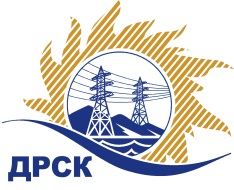 Акционерное Общество«Дальневосточная распределительная сетевая  компания»    (АО «ДРСК»)Протокол № 656/МР-ВПЗакупочной комиссии по выбору победителя по закрытому электронному запросу цен на право заключения договора по закупке 2040 (60 лот 3) - Трансформаторы силовые ТМГ(АЭС)СПОСОБ И ПРЕДМЕТ ЗАКУПКИ: Закрытый электронный запрос цен  « Трансформаторы силовые ТМГ(АЭС)» закупка 2040 (60 лот 3)ПРИСУТСТВОВАЛИ: « 8 » члена (ов) постоянно действующей Закупочной комиссии АО «ДРСК» 2 уровняВОПРОСЫ, ВЫНОСИМЫЕ НА РАССМОТРЕНИЕ ЗАКУПОЧНОЙ КОМИССИИ: О рассмотрении результатов оценки заявок Участников.О признании заявок соответствующими условиям Документации о закупке О  ранжировке заявок О выборе победителя запроса цен.РЕШИЛИ:По вопросу № 1Признать объем полученной информации достаточным для принятия решения.Принять цены, полученные на процедуре вскрытия конвертов с заявками участников запроса цен.По вопросу № 2Признать заявки АО "ДЭТК" (680001, г. Хабаровск, ул. Менделеева, д. 1 "А", ЛИТ. Э, каб. 1),  ОАО "АЛТТРАНС" (656064, Алтайский край, г. Барнаул, Павловский тракт,28) соответствующими условиям Документации о закупке и принять их к дальнейшему рассмотрению.По вопросу № 3Утвердить итоговую ранжировку предложений:По вопросу № 4Признать победителем закупки 2040 (60 лот 3) - Трансформаторы силовые ТМГ(АЭС)участника, занявшего первое место в итоговой ранжировке по степени предпочтительности для  заказчика: Акционерное общество   "Дальневосточная электротехническая компания" (АО «ДЭТК) (680001, г. Хабаровск, ул. Менделеева, д. 1 "А", ЛИТ. Э, каб. 1) на условиях: стоимость заявки  1 400 000,00 руб. цена без учета НДС (1 652 000,00 руб. с  учетом НДС). Срок поставки: в течение 80 календарных дней с момента подписания договора. Условия оплаты: 100% в течение 30 календарных дней с момента поставки оборудования на склад Грузополучателя. Гарантийные  обязательства: 60 месяцев с момента ввода оборудования в эксплуатацию, но не более 66 месяцев с момента отгрузки. Предложение имеет правовой статус и действует  до «05»  февраля 2016г.Ирдуганова И.Н.397-147irduganova-in@drsk.ruг. Благовещенск                                     «10» ноября   2015 года №Наименование участника и его адресЦена заявки на участие в закрытом запросе цен1АО "ДЭТК" (680001, г. Хабаровск, ул. Менделеева, д. 1 "А", ЛИТ. Э, каб. 1)Цена: 1 400 000,00 руб. (цена без НДС)2ОАО "АЛТТРАНС" (656064, Алтайский край, г. Барнаул, Павловский тракт,28)Цена: 1 412 600,00 руб. (цена без НДС)Место в итоговой ранжировкеНаименование и адрес участникаЦена заявки на участие в закрытом запросе цен без НДС, руб.1 местоАО "ДЭТК" (680001, г. Хабаровск, ул. Менделеева, д. 1 "А", ЛИТ. Э, каб. 1)1 400 000,002 местоОАО "АЛТТРАНС" (656064, Алтайский край, г. Барнаул, Павловский тракт,28)1 412 600,00Ответственный секретарь Закупочной комиссии:Моторина О.А.  _____________________________